ВОЛОГОДСКАЯ ОБЛАСТЬ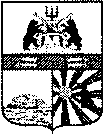 ГОРОД ЧЕРЕПОВЕЦМЭРИЯФИНАНСОВОЕ УПРАВЛЕНИЕРАСПОРЯЖЕНИЕ16.02.2018 № 5О внесении изменений в распоряжениефинансового управления мэрииот 24.10.2017 № 24В соответствии с решением Череповецкой городской Думы от 13.02.2018 № 18 «О внесении изменений в решение Череповецкой городской Думы от 07.12.2017 № 221 «О городской бюджете на 2018 год и плановый период 2019 и 2020 годов»:внести в приложение к распоряжению финансового управления мэрии от 24.10.2017 № 24 «Об утверждении Перечня и кодов целевых статей расходов городского бюджета на 2018 год и плановый период 2019 и 2020 годов» следующие изменения:1. После строки:дополнить строками следующего содержания:2. После строки:дополнить строкой следующего содержания:3. Строку:заменить строками следующего содержания:4. После строки:дополнить строками следующего содержания:5. После строки:дополнить строкой следующего содержания:Заместитель мэра города,начальник финансового управления мэрии                                             А.В. Гуркина«01 1 06 R0270Мероприятия государственной программы Российской Федерации «Доступная среда», за счет средств федерального бюджета»«01 1 06 L0271Создание в дошкольных образовательных, общеобразовательных организациях, организациях дополнительного образования детей (в том числе в организациях, осуществляющих образовательную деятельность по адаптированным основным общеобразовательным программам) условий для получения детьми-инвалидами качественного образования, в рамках софинансирования с федеральным бюджетом01 1 06 R0271Создание в дошкольных образовательных, общеобразовательных организациях, организациях дополнительного образования детей (в том числе в организациях, осуществляющих образовательную деятельность по адаптированным основным общеобразовательным программам) условий для получения детьми-инвалидами качественного образования, за счет средств вышестоящих бюджетов01 1 06 S0271Создание в дошкольных образовательных, общеобразовательных организациях, организациях дополнительного образования детей (в том числе в организациях, осуществляющих образовательную деятельность по адаптированным основным общеобразовательным программам) условий для получения детьми-инвалидами качественного образования, в рамках софинансирования с областным бюджетом».«01 3 04 00000Организация проведения общественно-значимых мероприятий в сфере образования, науки и молодежной политики»«01 3 06 00000Формирование современных управленческих и организационно-экономических механизмов в системе дополнительного образования детей».«14 0 01 51350Осуществление полномочий по обеспечению жильем отдельных категорий граждан, установленных Федеральными законами от 12 января 1995 года № 5-ФЗ «О ветеранах» и от 24 ноября 1995 года № 181-ФЗ «О социальной защите инвалидов в Российской Федерации», за счет средств федерального бюджета»«14 0 01 51350Осуществление полномочий по обеспечению жильем отдельных категорий граждан, установленных Федеральным законом от 12 января 1995 года № 5-ФЗ «О ветеранах», за счет средств федерального бюджета14 0 01 51760Осуществление полномочий по обеспечению жильем отдельных категорий граждан, установленных Федеральным законом от 24 ноября 1995 года № 181-ФЗ «О социальной защите инвалидов в Российской Федерации», за счет средств федерального бюджета».«24 1 06 00000Правовое информирование граждан, создание условий для участия граждан в социально значимых мероприятиях, направленных на противодействие развитию негативных явлений в обществе»«24 2 00 00000Повышение безопасности дорожного движения в городе Череповце24 2 02 00000Повышение эффективности мероприятий, направленных на профилактику детского дорожно-транспортного травматизма24 2 02 R0151Реализация мероприятий по обеспечению безопасности жизни и здоровья детей, обучающихся в общеобразовательных организациях города, за счет средств областного бюджета24 2 02 S0151Реализация мероприятий по обеспечению безопасности жизни и здоровья детей, обучающихся в общеобразовательных организациях города, в рамках софинансирования с областным бюджетом».«91 2 00 72210Осуществление отдельных государственных полномочий в соответствии с законом области от 5 октября 2006 года № 1501-ОЗ «О наделении органов местного самоуправления муниципальных районов и городских округов Вологодской области отдельными государственными полномочиями в сфере регулирования цен (тарифов)», за счет средств областного бюджета»«91 2 00 72290Осуществление отдельных государственных полномочий в соответствии с законом области «О наделении органов местного самоуправления отдельными государственными полномочиями по лицензионному контролю», за счет средств областного бюджета».